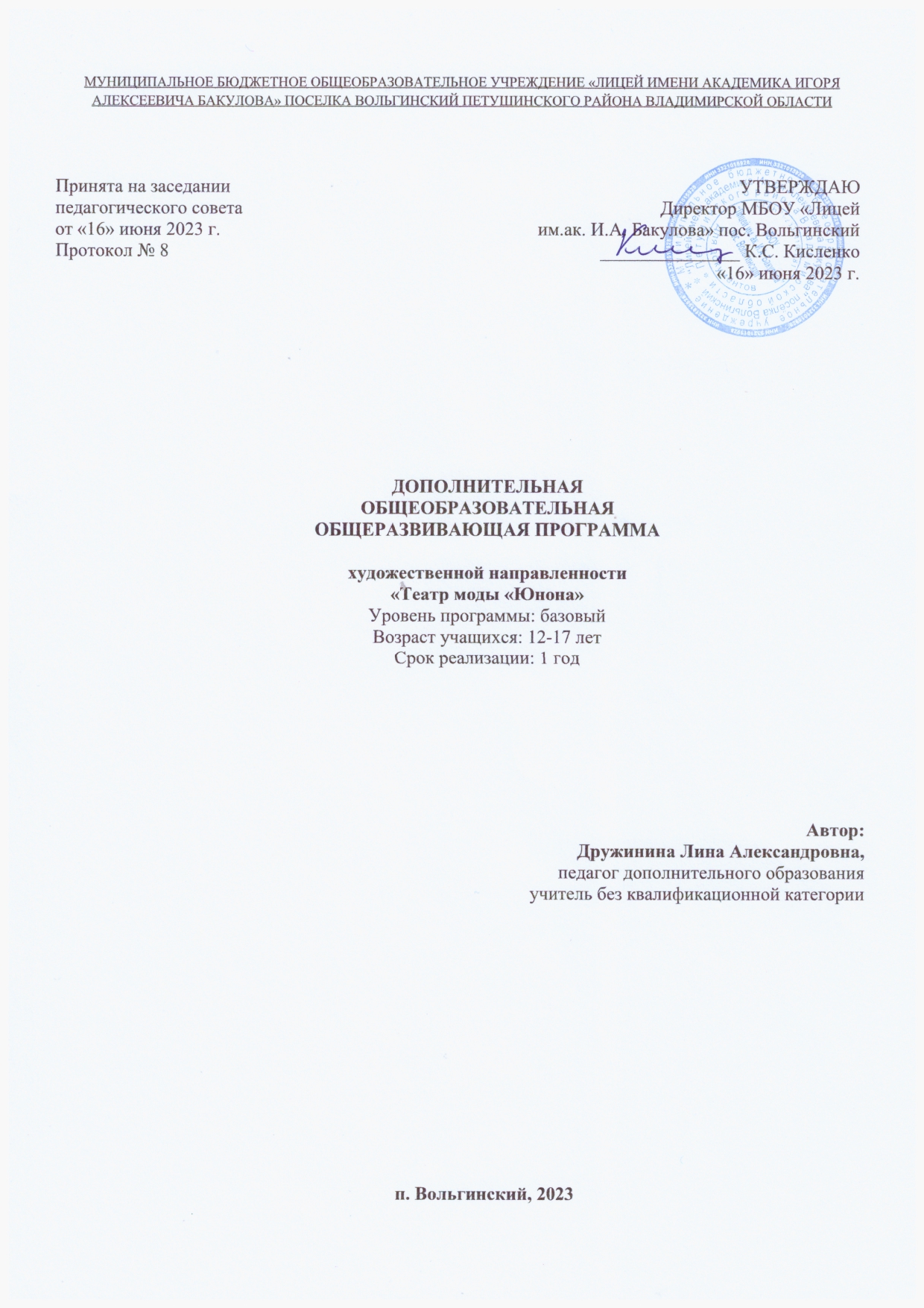 Нормативно-правовые документы, регламентирующие разработку и реализацию общеобразовательных общеразвивающих программ дополнительного образования: Федеральный закон от  29.12.2012 № 273-ФЗ  (ред. от 08.12.2020)  «Об образовании в Российской Федерации» (с изм. и доп., вступ. в силу с 01.01.2021)Распоряжение Правительства Российской Федерации от 29 мая 2015 г. N 996-р «Стратегия развития воспитания в Российской Федерации на период до 2025 года»Приказ Министерства просвещения Российской Федерации от 27 июля 2022 г. № 629 «Об     утверждении Порядка организации и осуществления образовательной деятельности по дополнительным	 общеобразовательным программам»Приказ Министерства просвещения Российской Федерации от 03.09.2019 № 467 «Об утверждении Целевой модели развития региональных систем дополнительного образования детей»;Постановление Главного государственного санитарного врача Российской Федерации от 28.09.2020 № 28 «Об утверждении санитарных правил СП 2.4. 3648-20 «Санитарно-эпидемиологические требования  к организациям воспитания и обучения, отдыха и оздоровления детей и молодежи» Концепция развития дополнительного образования детей до 2030 года (Распоряжение Правительства РФ от 31 марта 2022 года № 06-1172) Концепция духовно-нравственного развития и воспитания личности гражданина России (ФГОСООО)Примерные требования к программам дополнительного образования детей в приложении к письму Департамента молодежной политики, воспитания и социальной поддержки детей Минобрнауки России от 11.12.2006 г. № 06-1844Письмо Министерства образования и науки РФ N 09- 3242 от 18 ноября 2015 г. «Методические рекомендации по проектированию дополнительных общеразвивающих программ (включая разноуровневые программы)» Положение о дополнительной общеобразовательной общеразвивающей программе педагога ОО                                  Раздел 1. Комплекс основных характеристик программы1. 1. Пояснительная записка1. 1.1. Направленность программы – художественная 1.1.2. Актуальность программы     Актуальность программы В современном российском образовании большую роль занимает профориентация обучающихся. Актуальность данной программы обусловлена тем, что она знакомит школьников с азами таких профессий, как портной, дизайнер, конструктор, модельер, технолог. Программа дает практические умения и навыки, формирует начальный опыт творческой деятельности, развивает интерес к профессиональной деятельности и самоопределению.1.1.3. Значимость (обоснование актуальности программы) для конкретного региона, муниципалитета. Изучение данной программы способствует самоопределению обучающихся лицея, в том числе и профессиональному. Деятельностный характер обучения позволяет формировать коммуникативные компетенции - каждый обучающийся учится работать как индивидуально, так и в коллективе. В результате у ребенка формируется целостное восприятие мира и ощущение себя частицей общества. Программа позволяет развивать межпредметные связи с базовым образованием это технология, изобразительное искусство, геометрия, черчение и другие. 
1.1.4. Отличительная особенность программы заключается в том, что она дает представление об истории моды, модельерах, стилях одежды и воспитывает чувство гармонии и красоты, а также развивает техническое мышление с помощью изучения конструирования, моделирования и технологии пошива одежды, что позволяет применить на практике эти знаний для профориентационного развития личности обучающихся.1.1.5. Новизна программы         Новизна программы заключается в интегрировании видов творческой деятельности: раскрое и шитье нарядов, изготовлении сценических и театральных костюмов, конструировании и моделировании в гармоничном сочетании традиционных и современных подходов.1.1.6. Адресат программы:          Возраст обучающихся по данной программе: 12-17 лет. К обучению по программе допускаются дети без предварительного отбора. Образовательный процесс выстраивается с учетом психофизических и возрастных особенностей детей в группе.    Режим занятий – два часа в неделю, продолжительность занятия – 45 минут при наполняемости 15 обучающихся в группе.1.1.7. Сроки реализации программы.           Программа рассчитана на 82 часа в 1 год обучения: 2 часа /1 неделя. 1.1.8. Уровень программы           Уровень программы – базовый.1.1.9. Особенности организации образовательного процесса:         При организации образовательного процесса используется теоретические и практические занятия, показы творческих работ, выставки и работа над проектами. Приёмы обработки изделий осваиваются наглядным путём, поэтому на занятиях используются иллюстрации, во многом дополняющие объяснение педагога и показывающие последовательность технологической обработки.        Также педагогом разработаны специальные карты, на которых доступно и подробно объяснены методы построения чертежей и моделирования.Принципы реализации программы:- принцип доступности,- принцип творческого развития,- принцип освоения постепенности и последовательности от простого к сложному,- принцип индивидуального подхода.1.1.10. Форма обучения и режим занятий           В проведении занятий используются формы коллективно-группового творчества и индивидуальной работы. Основной формой работы являются комбинированные занятия. Теоретическая часть даётся в форме лекций, бесед с просмотром иллюстративного материала, и подкрепляется практическим освоением темы. Кроме учебных занятий проводятся следующие формы учебно-воспитательной работы:- открытые занятия;- отчётные и тематические выставки;- участие в муниципальных и региональных праздничных мероприятиях и конкурсах.1.1.11 Педагогическая целесообразность программы заключается в том, что происходит вовлечение детей в такой интеллектуальный, значимый вид спорта, как шахматы. В предлагаемой программе реализуется связь с общим образованием, выраженная в более эффективном и успешном освоении обучающимися общеобразовательной программы, благодаря развитию личности способной к логическому и аналитическому мышлению, а также настойчивости в достижении цели.          1.2. Цель и задачи  программы : Цель: личностное развитие обучающихся, их социализация и профессиональное самоопределение через овладение основам конструирования, моделирования и технологии пошива одежды.Задачи программы:Обучающие:  познакомить обучающихся с историей костюма, направлениями современной моды;научить создавать эскизы моделей, конструировать и моделировать;обучить основным приемам шитья вручную;научить технике работы на швейной машине;сформировать умения и навыки в области технологии изготовления изделий.Развивающие: развивать способности к самостоятельной творческой деятельности;формировать индивидуальность при подборе и использовании декоративных средств;способствовать развитию аккуратности, внимания, усидчивости;развивать собственный эстетический вкус, природную способность чувствовать стиль и творческую интуициюВоспитательные:воспитывать нравственные качества личности: доброту, отзывчивость, усидчивость, аккуратность, целеустремлённость, способность к сопереживанию через участие вколлективных творческих делах;воспитывать в детях чувство товарищества, взаимопомощи, доброжелательности,взаимоуважения;способствование формированию адекватной самооценки;воспитывать уважительное, бережное отношение к материальной культуре, ко всему, что является плодами человеческого труда.1.3 Содержание программы1.3.1 Учебный  план 1.3.2 Содержание   программы. История моделирования  (Всего: 6 часов, теория: 6 часов, практика: 0 часов) Теория: Понятие о моделировании одежды. Составляющие моделирования. Техника безопасности.  Источники моделирования одежды: природа, музыка, исторические события, архитектура, искусство и т.п. Исторический и народный костюм как источники моделирования. Использование декоративных и конструктивных особенностей народного костюма. Повторяемость образов и форм в искусстве, природе, жизни. Представление о преемственности традиций в области создания костюма. Объяснение  необходимости соответствия костюма своему времени. Отражение в современном костюме черт исторического и народного костюмов. накомство с искусством первого российского модельера, основоположником советского дизайна и конструирования Ламановой Н.П., коллекциями  В.Зайцева,  Б.Васильева и Юдашкина. Тенденции и направления современной моды «прет-а-порте» (силуэты, стили, формы, длина, линия талии, цвет, обувь, дополнения, отделка, прически, макияж). Зарубежные и российские показы коллекций одежды «прет-а-порте». Понятие «стиль в одежде».Форма контроля: беседа, устный опрос2. Дизайн костюма.  (Всего: 6 часов, теория: 5 часов, практика: 1 час)Теория: Знакомство с историей и понятием дизайна. Понятие центра композиции, нюанс, акцент, равновесие, симметрия и асимметрия. Что такое стилизация? Демонстрация фото материалов, примеров работ педагога, художников и дизайнеров. Понятие коллекции. Объединяющие элементы, минимальное количество единиц в коллекции. Что такое мини-коллекция. Коллекция из одной ткани, коллекция из комбинированных тканей. Понятие перспективной коллекции.Практика: Задание на прорисовку творческой коллекции на свободную тему. Одна из моделей коллекции может быть отшита из ткани на куклу, на масштабный манекен или на фигуру человекаФорма контроля: беседа, устный опрос, практическое задание3. Конструирование костюма (Всего: 16 часов, теория: 3 часа, практика: 13 часов)Теория: Понятие «поясных» и «плечевых» изделий. Снятие основных мерок, необходимых для определения размера изделия (О.г., О.б., О.т., рост). Различие в размерах изделия, созданного по российским и европейским стандартам. Стандартизация фигур, стандартные фигуры. Расчет инструкционной каты, построение основы чертежа плечевого изделия, расчетно-графический метод построения чертежа на индивидуальную фигуру. Силуэты в женской одежде. Внесение изменений в основу чертежа. Определение размеры фигуры с помощью таблицы мерок. Условные обозначения. Приемы увеличения или уменьшения выкроек на один размер (36-34-32). Работа с инструкцией по пошиву изделия: предполагаемые ткани и расход. Изготовление выкроек. Последовательность технологической обработки изделия, припуски на швы, план экономической раскладки выкроек на ткани. Изготовление и вырезание выкройки. Приемы художественного конструирования. Знакомство с линиями, срезами, различных конструкций полочки и спинки.Практика: Снятие учащимися мерок друг с друга (работа в паре), определение своего размера по российской и европейской классификации. апись и расчет инструкционной карты. Построение основы чертежа плечевого изделия,  внесение изменений в основы чертежа для получения прилегающего, приталенного, трапециевидного силуэта. Изучение условных обозначений.  Перевод выкройки определенного размера. Корректировка выкроек на индивидуальную фигуру. Внесение изменений или дополнений  в конструкцию выкройки. Визуальное знакомство с основными деталями различных конструкций лифа и их зарисовка (в тетради).Форма контроля: педагогическое наблюдение, устный опрос, беседа4. Моделирование костюма (Всего: 12 часов, теория: 2 часа, практика: 10 часов)Теория: Перенос нагрудных вытачек в различные срезы полочки. Построение  рельефов,  подрезов, кокеток.  Представление нагрудной вытачки в виде сборок по линии середины переда, от линии кокетки или подреза. Метод наколки как один из способов моделирования одежды. Область применения метода наколки (моделирование, конструирование). Определение методом наколки: формы, силуэта, размера формы. Направление ткани; расположение рисунка, расположение, размер и форма деталей, отделки и т.д. Принципы конструирования методом наколки. Последовательность действий. Конструирование лифа изделия облегающей формы с рельефами на полочке наколкой на манекен (расположение нити основы; наколка ткани на манекен по линии середины переда и спинки; закалывание боковых и плечевых швов; формирование и закалывание вытачек и рельефов; раскалывание наколки). Внесение уточнений в конструкцию. Требования, которые необходимо учитывать при проектировании: эстетические, гигиенические, экономические. Знание модных тенденций; учет назначения одежды, особенностей фигуры и внутреннего мира человека, его манеры держаться, социального статуса и т.д. Гармония модели, конструкции и ткани. Выбор ткани для отдельной модели или для пошива коллекции моделей. Создание моделей для показа коллекций. Принципы объединения моделей в коллекцию: единство образного решения, стилистики, ткани, конструкций, цвета и т.д. Использование комбинированных методов при моделировании и конструировании костюма. Определение размера в соответствии со своими мерками по таблице в журнале. Нахождение нужного листа выкроек. Нахождение необходимых деталей на листе выкроек. Перенесение выкройки на кальку: обозначения деталей, количество деталей,  нити основы, рассечки. Прибавки на швы. Внесение изменений и дополнений в выкройку.Практика: Выполнение переноса вытачек с помощью шаблонов в масштабе 1:4. Наколка на манекен конструкции лифа изделия облегающей формы с рельефами на полочке. Моделирование общей формы костюма, отдельных его частей; направление ткани, расположение рисунка, деталей при проектировании одежды для показа коллекций. Просмотр журналов мод, зарисовки различных моделей, описание конструктивных особенностей.  Анализ точности выполнения требований; назначение коллекции. Предварительная наколка на манекен, эскизирование. Проектирование модели. Выбор ткани (при проектировании коллекции  отдельное занятие проводится в магазине). Конструирование комбинированным методом (наколка, расчетный метод), внесение изменений в выбранную базовую конструкцию. Расчет расхода материалов. Форма контроля: педагогическое наблюдение, устный опрос, беседа5. Технология изготовления женской одежды (Всего: 18 часов, теория: 3 часа, практика: 15 часов)Теория: Изменение свойств ткани в зависимости от направления – вдоль нити основы, вдоль нити утка, по диагонали. Раскрой ткани с учетом расположения нити основы в изделии. Учет направленности и размера рисунка. Раскрой ворсовых тканей, вельвета и бархата. Расположение деталей выкройки на ткани. Последовательность обработки простых плечевых изделий. Выбор ткани, ее обработка перед раскроем. Практика: Определение нити основы, утка, косого направления ткани. Определение направленности рисунка, направления ворса, разнооттеночности. Определение расположения лекал на ткани (в соответствии с направлением нити основы).  Расположение нити основы на деталях кроя в зависимости от модели и ткани. Раскладка лекал. Раскрой и подготовка к 1-й примерке. Проведение примерки. Уточнение конструкции, внесение изменений в конструкцию. Обработка вытачек, рельефов, боковых швов, среднего шва спинки, разрезов или шлиц. Подготовка ко 2-й примерке. Проведение примерки. Уточнение линии горловины и проймы, внесение изменений. Обработка горловины  подкройными обтачками (2-й способ) или окантовочным швом. Обработка пройм. Обработка застежки «молния» (одним из способов). Соединение  лифа с юбкой.  Уточнение и обработка линии низа.Форма контроля: педагогическое наблюдение, устный опрос, беседа6. Дизайн аксессуаров (Всего: 7 часов, теория: 2 часа, практика: 5 часов) Теория: история возникновения, виды, технология, семантика аксессуаров: воротничок «Монистро», брошь, бусы. Практика:  задание на изготовление стилизованного воротничка по мотивам  «Монисто», броши из ткани «Цветок», хекстильных бус. Форма контроля: педагогическое наблюдение, устный опрос7. Разговор о моде (Всего: 2 часа, теория: 1 час, практика: 1 час) Теория: подготовка к экскурсии на предприятие, подготовка к организации выставки готовых работ.  Практика:  экскурсия на предприятие, организация и проведение выставки готовых изделий .Форма контроля: педагогическое наблюдение, беседа                                                     1.4  Планируемые результаты.  Обучающие:знакомство обучающихся с историей костюма, направлениями современной моды;умение создавать эскизы моделей, конструировать и моделировать;обучение основным приемам шитья вручную;обучение технике работы на швейной машине;формирование умений и навыков в области технологии изготовления изделий.Развивающие: развитие способности к самостоятельной творческой деятельности;формирование индивидуальности при подборе и использовании декоративных средств;способствование развитию аккуратности, внимания, усидчивости;развитие собственного эстетического вкуса, природной способности чувствовать стиль и творческой интуицииВоспитательные:воспитание нравственных качеств личности: доброты, отзывчивости, усидчивости, аккуратности, целеустремлённости, способности к сопереживанию через участие в коллективных творческих делах;воспитание в детях чувство товарищества, взаимопомощи, доброжелательности, взаимоуважения;формирование адекватной самооценки;воспитание уважительного, бережного отношения к материальной культуре, ко всему, что является плодами человеческого труда.Раздел № 2 Комплекс организационно-педагогических условий 2.1. Календарный учебный график.                                       2.2. Условия реализации программы:2.2.1. Материально – техническое обеспечение программыПомещение:- отвечающее нормам СанПин:1.	Просторное помещение.2.	Столы для раскроя.3.	Стулья.4.	Шкаф.5.	Примерочная.Приборы и оборудование:Зеркало в полный рост.Манекены.Швейные машинки.Оверлок.Производственный гладильный стол.Электроутюги.Металлические линейки.Учебная доска.Лекала (разные).Ножницы.Нитки, пуговицы, молнии, лоскуты и т.д.Манекены.Стенды.Сантиметровые ленты.Напёрсток.Миллиметровая бумага.Калька.Мел, мыло.Поясок для талии.Карандаши.Ластики.Швейные булавки.2.2.2. Информационное обеспечение.http://ru.wikipedia.org/wiki/ - Материалы из различных областей знаний, коллективные и творческие работы (1,2 годы обучения) http://www.1september.ru– Разработка внеклассных занятий, выставки работ, экскурсии, праздники, мастер-классы 2 года обученияhttp://www.fcior.egu.ru-образовательные предметы школьникам, коллективные и творческие работы(1,2 года обучения.)http://mir-kostuma.com/17-vek2.2.3. Кадровое обеспечение.Реализация программы осуществляется педагогом дополнительного образования. Имеющим подготовку в направлении реализации программы и постоянно повышающим квалификацию.2.3. Формы аттестации.Входная диагностика (сентябрь) – анализ данных о стартовом уровне готовности обучающихся к освоению программы, их интересах, потребностях и возможностях – проводится в форме собеседования; а также опрос по технике безопасности (Приложение 1)Текущий контроль осуществляется педагогом методами наблюдения, тестирования;Аттестация по итогам учебного года проводится в форме итогового контроля  (Приложение 2)2.4. Оценочные материалы.          Результативным фактором в оценочной работе обучения является заполнение результативного листа  (Приложение 3).2.5. Методические материалы.1.Учебно-дидактические карты по темам: чертежи юбок различного фасона; построение чертежа лифа; перемещение выточек лифа; чертежи воротников; изготовление петель, обметочные петли.2.Наглядные материалы по раскладке и раскрою изделия: юбки, платья.3.Образцы технологической обработки узлов.4.Альбомы с образцами тканей.5.Журналы по рукоделию.6.Журналы мод.7.Презентации к занятиям2.6. Список литературы.2.6.1. Материалы для обучающихся. Беляева-Экземплярская. «Моделирование одежды по законам зрительного восприятия».Москва, 1975Ерзенкова Н.В. «Искусство красиво одеваться». // Рига, 1992Кибалова Л., Гербенова О., Ламарова М. « Иллюстрированная энциклопедия моды».//Издательство Артия, Прага, 1996, на русском языке 1986Киреева Е.В. «История костюма». // Издательство «Просвещение», Москва, 1970Сорины, сёстры «Презентация внешности или фигура в одежде и без». // Москва,«ГНОМ-ПРЕСС», 1998. Сорины, сёстры «Истоки имиджа или одежда женщины в азбуке общения». // Москва, «ГНОМ-ПРЕСС»,  1999.Сорины, сёстры «Язык одежды или как понять человека по его одежде».// Москва, «ГНОМ-ПРЕСС», 2000.2.6.2. Материалы для педагогов.Федеральный закон от 29.12.2012 № 273-ФЗ (ред. от 08.12.2020) «Об образовании в Российской Федерации» (с изм. и доп., вступ. в силу с 01.01.2021) [Электронный ресурс] // Консультант http://www.consultant.ru/document/cons_doc_LAW_140174/Распоряжение Правительства Российской Федерации от 24.04.2015 № 729-р «Концепция развития дополнительного образования детей» [Электронный ресурс] // Консультант http://www.consultant.ru/document/cons_doc_LAW_168200/Беляева-Экземплярская. «Моделирование одежды по законам зрительного восприятия»// Москва, 1975Бердник Т.О. «Основы хуожественного проектирования костюма и эскизной графики».Серия «Учебник XXI века». // Ростов н/Д: Феникс, 2001.Ерзенкова Н.В. «Искусство красиво одеваться». // Рига, 1992Журналы мод.Кибалова Л., Гербенова О., Ламарова М. « Иллюстрированная энциклопедия моды»//Издательство Артия, Прага, 1996, на русском языке 1986Киреева Е.В. «История костюма». // Издательство «Просвещение», Москва, 1970Киямова Л.М. «Кройте и шейте сами». // Профиздат, Москва, 1996Килошенко Мия «Психология моды». // Санкт-Петербург, Издательство «Речь», 2001.Пармон Ф.М. «Композийия костюма». // Москва, ЛЕГКОПРОМИЗДАТ, 1997Разумная И.Я. «Уроки школы выживания». // Москва, Колос, 1994Сорины, сёстры «Презентация внешности или фигура в одежде и без». // Москва, «ГНОМ-ПРЕСС», 1998.Сорины, сёстры «Истоки имиджа или одежда женщины в азбуке общения». // Москва, «ГНОМ-ПРЕСС»,  1999.Сорины, сёстры «Язык одежды или как понять человека по его одежде».// Москва, «ГНОМ-ПРЕСС», 2000Труханова А.Т. «Технология женского легкого платья». // Издательство «Легкая индустрия», 1993Труханова А.Т «Справочник молодого швейника» // Москва, «Высшая школа», 1993Фефелова Л.Н. «Если любите шить». // Москва, ЛЕГКОПРОМИЗДАТ, 1993Юдина Е.Н., Евтушенко М.А. «Для тех, кто шьёт». // Лениздат, 1985  Приложение 1Опрос по технике безопасности на рабочем месте                       Вопросы:           1 Перед использованием инструмента, должен ли ученик ознакомиться с            правилами обращения с этим инструментом?           2 Допустимо ли использование оборудования не по назначению?           3 Что делать с неисправными или тупыми инструментами?           4 Где и как должны храниться инструменты?           5 Можно ли оставаться во время перемены в кабинете?           6 После урока кем должно быть приведено в порядок рабочее место?              Приложение 2Итоговый контроль (1 год обучения)Какие предметы для шитья опасны для здоровья?Что вы знаете о безопасном использовании этих предметов?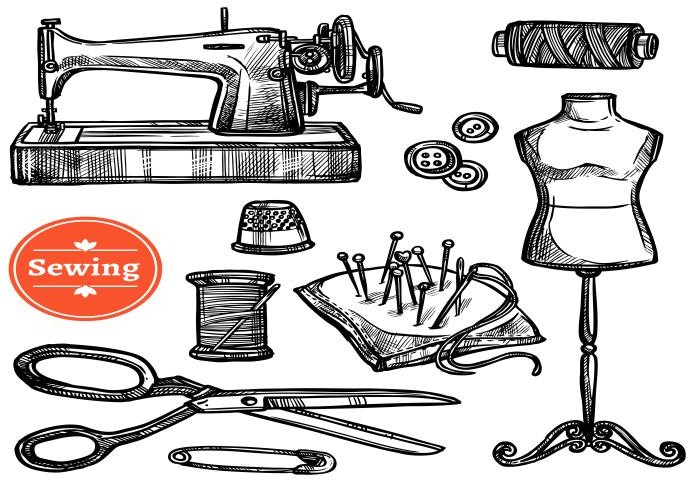 Задание №2Задание№Практическая работа:Найти из предлагаемых образцов тканей лицевую сторону.Намотать нитки на шпульку.Заправить швейную машину нитками.Тест:Освоение навыков работы с оборудованиемИглы хранят:а. в игольнице, б. в коробке, в. в тканиУ утюга нагревается:а. подставка, б. стелька, в. подошваВо время работы ножницы должны лежать:а. слева, б. справа, в. зависит от того, кто вы, левша или правшаПрокол иглы на пальце обрабатывают: а. спиртом, б. перекисью водорода.Если заискрил утюг, необходимо: а залить водой, б. обесточить, в. кричать «пожар»При сигнале «тревога»: а. бежать из здания, б. звонить маме, в. организованно эвакуироватьсяЕсли обнаружили неизвестный пакет, сумку: а. заглянуть внутрь, б. сообщить взрослым,Припуски на швы на ткани обозначают а. ручкой, б. фломастером, в. карандашом, г. обмылком, д. портновским меломСлед от обмылка можно убрать с поверхности ткани: а стиркой, б. влажной тканью,                    в. химчисткойСлед от портновского мела убирается: а. стиркой, б. влажной тканью, в. химчисткойТкань можно разрезать: а. канцелярскими ножницами, б. портновскими ножницамиРаскрой однослойной ткани производят: а. стоя, б. сидя, в. можно сидя и стояРаскрой многослойной ткани производят: а. стоя, б. сидяУтюгом: а. гладят, б. утюжат, в. нагревают тканьТермин «сметать» означает: а. сшить вручную, б. сшить на машинкеШов «вперед игла»: а. постоянный, б. временный, в закрепочныйУ швейной машины есть: а. челночное устройство, б. шпульное устройство, в. игольное устройствоУ швейной машины есть: а. маховое колесо, б. шаговое колесо, в. вертящееся колесоУ швейной машины есть: а. портфель, б. рюкзак, в. пеналУ швейной машины есть: а. кран -а балка, б. аккумулятор, в. кронштейнНижнюю нить заправляют: а. в шпульный колпачок, б. шпульный чехлик, в. шпульный чепчикВерхнюю нить протягивают: а. в нитенаправитель, б. нитевытягиватель, в. нитепритягивательЗакрепки делают при помощи: а. рычага обратного хода, б. кнопки обратного хода, в. клавиши обратного ходаКатушку ниток одевают на: а. держатель, б. стерженьУ швейной машины есть: а. регулятор длины стежка, б. регулятор ширины стежка.На швейной машине можно делать: а. закрепку, б. скрепку, в. прикрепкуНа швейной машине можно: а. прошить зигзагом, б. прошить крестомПуговицу пришивают: одинарной нитью, б. двойной нитьюВокруг выкройки отступают: а. припуски на швы, б. припуски на наметкуИзмерения фигуры человека делают: а. сантиметровой лентой, б. портновским шнуркомКлюч к тесту:Приложение 3Показатели и критерии диагностики освоения образовательной программыО1, О2, О3, О4, О5 – показатели результативности освоения образовательной программы в соответствии с задачами в области обучения.Р1, Р2, Р3, Р4, Р5 – показатели результативности освоения образовательной программы в соответствии с задачами в области развитияВ1, В2, В3, В4, В5 – показатели результативности освоения образовательной программы в соответствии с задачами в области воспитания.По каждому показателю определено содержательное (словесное) описание градаций, соответствующее количественному выражению:3-	высокий уровень, 2- средний уровень,1 – низкий, незначительный уровень.        Шкала оценки:         От 80 до 90 – высокий уровень освоения образовательной программы        От 70 до 79 – средний уровень освоения образовательной программы        От 69 и ниже – низкий уровень освоения образовательной программы№ п/п№ п/пНазвание разделаКоличество часовФормы аттестации/контроляВсего часовФорма контроля ВсегоТеорияПрактикаИстория моделирования66011Вводное занятие110Беседа22История моделирования330      Устный опрос33Тенденции мировой моды220Беседа, устный опрос2. Дизайн костюма65144Понятие дизайна110Беседа55Стилизация 220Устный опрос66Законы композиции костюма110Беседа, устный вопрос77Творческая коллекция211Беседа, практическое задание3. Конструирование костюма3. Конструирование костюма16313  8Знакомство с плечевыми изделиямиЗнакомство с плечевыми изделиями413Наблюдение за созданием костюма9Чертеж плечевого изделияЧертеж плечевого изделия606Наблюдение за созданием костюма10ВыкройкаВыкройка413Наблюдение за созданием костюма11Конструирование лифаКонструирование лифа211Наблюдение за созданием костюма4. Моделирование костюма4. Моделирование костюма1221012Моделирование выкройкиМоделирование выкройки413Наблюдение за созданием костюма13Методы моделированияМетоды моделирования413Наблюдение за созданием костюма, опрос14Зарисовка эскизаЗарисовка эскиза202Наблюдение за созданием костюма, опрос15Подготовка выкройкиПодготовка выкройки202Наблюдение за созданием костюма, опрос5. Технология изготовления женской одежды5. Технология изготовления женской одежды2261616Правила раскрояПравила раскроя220Устный опрос17Пошив плечевого изделия на индивидуальную фигуру с рукавомПошив плечевого изделия на индивидуальную фигуру с рукавом20416Наблюдение за созданием костюма, беседа6. Дизайн аксессуаров6. Дизайн аксессуаров1831518Воротничок «Монистро»Воротничок «Монистро»615Беседа, наблюдение19Брошь из ткани «Цветок»Брошь из ткани «Цветок»615Беседа, наблюдение20Текстильные бусыТекстильные бусы615Беседа, наблюдение7. Разговор о моде7. Разговор о моде21121Экскурсия на швейное предприятиеЭкскурсия на швейное предприятие101Наблюдение22Выставка готовых работВыставка готовых работ110НаблюдениеИтогоИтого642656№ п/пМесяцЧислоВремя проведения занятияФорма занятияКоличество часовТема занятияМесто проведенияФорма контроля1Сентябрь01.0915.10-15:55Лекция1Вводное занятие, техникабезопасностиКаб. Беседа2Сентябрь07.0915.10-15:55Презентация1История моделировании одеждыКаб. Устный опрос3Сентябрь09.0915.10-15:55Лекция1Известные мировые и российские модельерыКаб. Беседа4Сентябрь14.0915.10-15:55Лекция1Эпохи моделирования в историиКаб. Беседа5Сентябрь15.0915.10-15:55Презентация1Понятие «современная мода»Каб. 304Беседа6Сентябрь21.0915.10-15:55Семинар1Стили, жанры, известные лица современной модыКаб. 304Беседа7Сентябрь22.0915.10-15:55Лекция1Что такое дизайн? Каб. 304Устынй опрос8Сентябрь28.0915.10-15:55Лекция1Что такое стилизация? Каб. 304Опрос9Сентябрь29.0915.10-15:55Презентация1Стилизация различных предметовКаб. 304Беседа10Октябрь05.1015.10-15:55ЛекцияПонятие центра композиции костюмаБеседа11Октябрь06.1015.10-15:55Лекиця1 Понятие твореской коллекцииКаб. 304Устный опрос12Октябрь12.1015.10-15:55Практикум1Творческая коллекция на свободную темуКаб. 304Наблюдение13Октябрь13.1015.10-15:55Лекция1Понятие плечевых изделийКаб. 304Беседа14Октябрь19.1015.10-15:55Практикум1Размеры фигуры, основные меркиКаб. 304Опрос15Октябрь20.1015.10-15:55Практикум1Размеры фигуры, основные меркиКаб. 304Наблюдение16Октябрь26.1015.10-15:55Практикум1Построение чертежа плечевого изделия  с различной степенью прилегания по фигуреКаб. 304Наблюдение17Октябрь27.1015.10-15:55Практикум1 Построение чертежа плечевого изделия  с различной степенью прилегания по фигуреКаб. 304Наблюдение18Ноябрь02.1115.10-15:55Практикум1Построение чертежа плечевого изделия  с различной степенью прилегания по фигуреКаб. 304Наблюдение19Ноябрь03.1115.10-15:55Практикум1Построение чертежа плечевого изделия  с различной степенью прилегания по фигуреКаб. 304Наблюдение20Ноябрь09.1115.10-15:55Практикум1Построение чертежа плечевого изделия  с различной степенью прилегания по фигуреКаб. 304Наблюдение21Ноябрь10.1115.10-15:55Практикум1Построение чертежа плечевого изделия  с различной степенью прилегания по фигуреКаб. 304Наблюдение22Ноябрь16.1115.10-15:55Практикум1Построение чертежа плечевого изделия  с различной степенью прилегания по фигуреКаб. 304Беседа23Ноябрь17.1115.10-15:55Практикум1Понятие: выкройкаКаб. 304Наблюдение24Ноябрь23.1115.10-15:55Практикум1Выкройка для куклыКаб. 304Беседа25Ноябрь24.1115.10-15:55Практикум1Перевод выкройки из журналаКаб. 304Наблюдение26Ноябрь30.1115.10-15:55Практикум1Перевод выкройки из журналаКаб. 304Наблюдение27Декабрь01.1215.10-15:55Практикум1Основные детали различных конструкций лифаКаб. 304Наблюдение28Декабрь07.1215.10-15:55Практикум1Линии и срезы деталей лифаКаб. 304Беседа29Декабрь08.1215.10-15:55Практикум1Моделирование выкройкиКаб. 304Наблюдение30Декабрь14.1215.10-15:55Практикум1Моделирование выкройки путем переноса вытачекКаб. 304Наблюдение31Декабрь15.1215.10-15:55Практикум1Моделирование выкройки путем переноса вытачекКаб. 304Наблюдение32Декабрь21.1215.10-15:55Практикум1Построение рельефов, кокетокКаб. 304Беседа33Декабрь22.1215.10-15:55Практикум1Методы моделирования Каб. 304Наблюдение34Декабрь28.1215.10-15:55Практикум1Методы моделирования Каб. 304Беседа35Декабрь29.1215.10-15:55ПрактикумЭскизНаблюдение36Январь11.0115.10-15:55Практикум1НаколкаКаб. 304Наблюдение37Январь12.0115.10-15:55Семинар1Выбор модели для пошиваКаб. 304Наблюдение38Январь18.0115.10-15:55Практикум1Зарисовка эскиза. Описание модели. Расчет расхода тканиКаб. 304Наблюдение39Январь19.0115.10-15:55Практикум1Внесение изменений в выкройкуКаб. 304Наблюдение40Январь25.0115.10-15:55Практикум1Подготовка выкройки к раскроюКаб. 304Наблюдение41Январь26.0115.10-15:55Практикум1Свойства тканей, подбор гарнитурыКаб. 304Наблюдение42Февраль01.0215.10-15:55Лекция1Правила раскроя тканиКаб. 304Беседа43Февраль02.0215.10-15:55Практикум1Расположение нити основы на деталях кроя в зависимости от модели и тканиКаб. 304Наблюдение44Февраль08.0215.10-15:55Лекция1Раскладка лекалКаб. 304Наблюдение45Февраль09.0215.10-15:55Практикум1Раскрой и подготовка к 1-й примеркеКаб. 304Наблюдение46Февраль15.0215.10-15:55Практикум1Проведение примеркиКаб. 304Наблюдение47Февраль16.0215.10-15:55Практикум1Уточнение конструкции, внесение изменений в конструкциюКаб. 304Наблюдение48Февраль22.0215.10-15:55Практикум1Обработка вытачек, рельефов, боковых швов, среднего шва спинки, разрезов или шлицКаб. 304Наблюдение49Февраль29.0215.10-15:55Практикум1Обработка вытачек, рельефов, боковых швов, среднего шва спинки, разрезов или шлицКаб. 304Наблюдение50Февраль30.0215.10-15:55Практикум1Подготовка ко 2-й примеркеКаб. 304Беседа51Март01.0315.10-15:55Практикум1Проведение примеркиКаб. 304Наблюдение52Март07.0315.10-15:55Практикум1Уточнение линии горловины и проймы, внесение измененийКаб. 304Наблюдение53Март14.0315.10-15:55Практикум1Уточнение линии горловины и проймы, внесение измененийКаб. 304Наблюдение54Март15.0315.10-15:55Практикум1Обработка горловины  подкройными обтачками (2-й способ) или окантовочным швомКаб. 304Наблюдение55Март21.0315.10-15:55Практикум1Обработка горловины  подкройными обтачками (2-й способ) или окантовочным швомКаб. 304Наблюдение56Март22.0315.10-15:55Практикум1Обработка пройм. Каб. 304Наблюдение57Март28.0315.10-15:55Практикум1Обработка застежки «молния» (одним из способов)Каб. 304Наблюдение58Март29.0315.10-15:55Практикум1Обработка застежки «молния» (одним из способов)Каб. 304Наблюдение59Апрель04.0415.10-15:55Практикум1Соединение  лифа с юбкой Каб. 304Практическое задание60Апрель05.0415.10-15:55Практикум1Соединение  лифа с юбкойКаб. 304Наблюдение61Апрель11.0415.10-15:55Практикум1Уточнение и обработка линии низаКаб. 304Наблюдение62Апрель12.0415.10-15:55Практикум1Уточнение и обработка линии низаКаб. 304Наблюдение63Апрель18.0415.10-15:55Лекция1Воротничок «Монистро»: История возникновения, виды, технология, семантика.Каб. 304Беседа64Апрель19.0415.10-15:55Практикум1Подготовка пояса: швы швейной машинкойКаб. 304Наблюдение65Апрель25.0415.10-15:55Практикум1Подготовка пояса: швы швейной машинкойКаб. 304Наблюдение66Апрель26.0415.10-15:55Практикум1Подготовка и утюжка поясаКаб. 304Наблюдение67Май02.0515.10-15:55Практикум1Подготовка бусин для декорированияКаб. 304Наблюдение68Май03.0515.10-15:55Выставка1Прикрепление бус к воротнику. Демонстрация готового изделияКаб. 304Наблюдение69Май16.0515.10-15:55Лекция1«Брошь из ткани»: знакомство с историей аксессуара - брошьКаб. 304Устный опрос70Май17.0515.10-15:55Практикум1Выкройка цветкаКаб. 304Наблюдение71Май23.0515.10-15:55Практикум1Изготовление лепестков из тканиКаб. 304Наблюдение72Май24.0515.10-15:55Практикум1Изготовление лепестков из тканиКаб. 304Наблюдение73Май30.0515.10-15:55Практикум1Изготовление листиков из тканиКаб. 304Наблюдение74Май31.0515.10-15:55Практикум1Соединение элементов в брошь. КреплениеКаб. 304Наблюдение75Июнь06.0615.10-15:55Лекция1Знакомство с историей акссесуара бусыКаб. 304Беседа76Июнь07.0615.10-15:55Практикум1Подготовка лоскутов для изготовления бусКаб. 304Наблюдение77Июнь13.0615.10-15:55Практикум1Подготовка наполнителя для формирования бусКаб. 304Наблюдение78Июнь14.0615.10-15:55Практикум1Обработка «пояса» бус стежкамиКаб. 304Наблюдение79Июнь20.0615.10-15:55Практикум1Обработка «пояса» бус стежкамиКаб. 304Практическое задание80Июнь21.0615.10-15:55Практикум1Декорирование готового изделияКаб. 304Практическое задание81Июнь27.0615.10-15:55Экскурсия1Экскурсия на предприятиеКаб. 304Беседа82Июнь28.0615.10-15:55Выставка1Выставка готовых работКаб. 304БеседаСогласны ли вы с тем, что:Согласны ли вы с тем, что:данет1При сметывании в начале и конце строчки выполняют закрепки?2Длина стежка зависит от настроения швеи?3Для выполнения сметывания нитку складывают вдвое?4Срез детали обметывают прямыми стежками?5При сметывании детали нужно сложить лицевой стороной друг к другу?6При скалывании деталей булавками срезы деталей можно сдвигать?7При заметывании подгибки край ткани перегибают на лицевую сторону?8При сметывании ручные стежки прокладывают точно по намеченнойлинии?9При выполнении подгибки от линии сгиба до среза ткани должно бытьодинаковое расстояние?10Сметочные стежки прокладывают одинарной нитью?№ вопроса123456789101112131415ответа, бввабвбв, г, дбабваба№вопроса161718192021222324252627282930баавввавбааабааПоказательКритерииКритерииКритерииПоказатель321О1Знакомство с историей костюма и направлениями современноймоды.Учащийся освоил теорию истории костюма .Учащийся не освоил все понятия теории костюма.Учащийся не освоилО2 Обучение созданию эскизов моделей, конструированию и моделированиюна свою фигуру.Научился создавать эскиз своей модели конструировать	и моделироватьНе совсем освоил изготовление эскиза своего изделия, не уверено конструирует имоделируетПлохо освоил теориюО3Обучение основнымприемам шитья вручную.Учащийся в совершенстве владеет приемами шитья вручнуюУчащийся не совсем освоил приемы ручного шитьяПлохо освоил шитье вручную.О4Обучение технике работы на швейной машине.Учащийся хорошо освоил технику шитья на швейной машине.Не всегда аккуратные машинные швы.Плохо освоил работу на швейной машине.О5Формирование умений и навыков в области технологии изготовленияизделий.Хорошо освоил технологию пошива.Иногда путает технологию пошива изделия.Плохо знает технологию пошива изделия.Р1Развитие способностей к самостоятельной творческойдеятельности.Способность с к самостоятельной творческойдеятельности развита хорошо.Способность к самостоятельной творческойдеятельности развита не очень хорошо.Способность к самостоятельнойтворческой деятельности не развита.Р2Развитиережиссерских и актерских способностей.Режиссерские и актерские способности развиты хорошоРежиссерские и актерские способности развиты не оченьРежиссерские и актерские способности не развитыР3Развитие правильного подхода киндивидуальному подбору и использованиюдекоративных средств.Правильный подход к индивидуальному подбору и использованиюдекоративных средств развит хорошоПравильный подход к индивидуальному подбору и использованиюдекоративных средств развит не оченьПравильный подход к индивидуальному подбору и использованиюдекоративных средств не развитР4Способствование развитию аккуратности, внимания,усидчивости.Учащийся хорошо развил внимание, усидчивость, аккуратность.Учащийся не всегда усидчив и внимателен и поэтому изделия не всегда аккуратны.Плохая не аккуратная работа.Р5Развитие собственного эстетического вкуса, природной способности чувствовать стильи творческой интуиции.Учащийся хорошо чувствует стиль, имеет эстетический вкус, творческиподходит к созданию своего изделия.Не всегда творчески подходит ксозданию изделия.Не умеет творчески подходить к созданию изделия.В1Воспитание нравственных качеств личности: доброты,отзывчивости, усидчивости, аккуратности,целеустремленнос ти.Нравственные качества личности ребенка находятся в стадии активногоформирования.Вспыльчивый, не очень аккуратный в создании изделийПлохо ладит с коллективом, не усидчивыйВ2Воспитание в детях чувства товарищества,взаимопомощи и взаимоуваженияДобрый, отзывчивый, всегда помогает в коллективе,самостоятельныйНе оченьотзывчивый, не всегдасамостоятельный, не всегда идет на встречу коллективуПлохо ладит с коллективом, замкнутый в себе,несамостоятельныйВ3Способствованиеформированию адекватнойСамооценка ребенка стабильно адекватнаяСамооценка ребенка нестабильнаСамооценка ребенка стабильно неадекватнасамооценки ребенкаВ4Воспитание уважительного, бережного отношения к материальной культуре.Бережно относится к материальной культуре, уважает человеческий трудНе очень бережно относится к материальной культуре, не всегда уважает человеческий трудНе бережно относится к материальной культуре, не уважает человеческий трудВ5Воспитание нравственной позиции.Нравственная позиция активно формируется.Формирование нравственной позиции происходитдискретно.Нравственная позиция не формируется.